SIA NEW ROSME, Reģ.nr.: 40003138919, Hanzas iela 18, Rīga, Latvija, LV-1045, www.rosmelingerie.com, info@rosmelingerie.com.Atteikuma veidlapa/Withdrawal form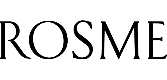 Atteikuma veidlapa/Withdrawal formAtteikuma veidlapa/Withdrawal formAtteikuma veidlapa/Withdrawal formAtteikuma veidlapa/Withdrawal formAtteikuma veidlapa/Withdrawal formAtteikuma veidlapa/Withdrawal formAtteikuma veidlapa/Withdrawal formAtteikuma veidlapa/Withdrawal formPasūtījuma Nr.           Order no.Pasūtījuma Nr.           Order no.Pasūtījuma datums        Order datePasūtījuma datums        Order datePiegādes adrese          Delivery addressPiegādes adrese          Delivery addressMaksātāja adrese            Billing addressMaksātāja adrese            Billing addressNr.Artikula nr.             Article no.Preces apraksts Item's descriptionPreces apraksts Item's descriptionCena gb.           Unit price Cena gb.           Unit price Atgriež gb. Qty returnedAtgriež gb. Qty returnedAtgriešanas kodsReturn code1234Aizpilda veikala pārdevēja, ja prece tiek atgriezta veikalā.                                                                                 For sales person completion, if item is returned in shop.Aizpilda veikala pārdevēja, ja prece tiek atgriezta veikalā.                                                                                 For sales person completion, if item is returned in shop.Aizpilda veikala pārdevēja, ja prece tiek atgriezta veikalā.                                                                                 For sales person completion, if item is returned in shop.Aizpilda veikala pārdevēja, ja prece tiek atgriezta veikalā.                                                                                 For sales person completion, if item is returned in shop.Aizpilda veikala pārdevēja, ja prece tiek atgriezta veikalā.                                                                                 For sales person completion, if item is returned in shop.Aizpilda veikala pārdevēja, ja prece tiek atgriezta veikalā.                                                                                 For sales person completion, if item is returned in shop.Aizpilda veikala pārdevēja, ja prece tiek atgriezta veikalā.                                                                                 For sales person completion, if item is returned in shop.Aizpilda veikala pārdevēja, ja prece tiek atgriezta veikalā.                                                                                 For sales person completion, if item is returned in shop.Aizpilda veikala pārdevēja, ja prece tiek atgriezta veikalā.                                                                                 For sales person completion, if item is returned in shop.Veikala adreseShop addressVeikala adreseShop addressPieņēma (vārds, uzvārds, paraksts)Accepted by (name, surname, signature)Pieņēma (vārds, uzvārds, paraksts)Accepted by (name, surname, signature)Datums/DateDatums/DateAizpilda veikala pārdevēja, ja prece tiek atgriezta veikalā (klienta eksemplārs).For sales person completion, if item is returned in shop (costumer’s copy).Aizpilda veikala pārdevēja, ja prece tiek atgriezta veikalā (klienta eksemplārs).For sales person completion, if item is returned in shop (costumer’s copy).Aizpilda veikala pārdevēja, ja prece tiek atgriezta veikalā (klienta eksemplārs).For sales person completion, if item is returned in shop (costumer’s copy).Aizpilda veikala pārdevēja, ja prece tiek atgriezta veikalā (klienta eksemplārs).For sales person completion, if item is returned in shop (costumer’s copy).Aizpilda veikala pārdevēja, ja prece tiek atgriezta veikalā (klienta eksemplārs).For sales person completion, if item is returned in shop (costumer’s copy).Aizpilda veikala pārdevēja, ja prece tiek atgriezta veikalā (klienta eksemplārs).For sales person completion, if item is returned in shop (costumer’s copy).Aizpilda veikala pārdevēja, ja prece tiek atgriezta veikalā (klienta eksemplārs).For sales person completion, if item is returned in shop (costumer’s copy).Aizpilda veikala pārdevēja, ja prece tiek atgriezta veikalā (klienta eksemplārs).For sales person completion, if item is returned in shop (costumer’s copy).Aizpilda veikala pārdevēja, ja prece tiek atgriezta veikalā (klienta eksemplārs).For sales person completion, if item is returned in shop (costumer’s copy).Nr.Pasūtījuma Nr.           Order no.Nr.Artikula nr.Article no.Preces apraksts Item's descriptionPreces apraksts Item's descriptionCena gb.           Unit priceCena gb.           Unit priceAtgriež gb. Qty returnedAtgriež gb. Qty returnedAtgriešanas kods Return code1234Veikala adrese            Shop addressVeikala adrese            Shop addressPieņēma(vārds, uzvārds, paraksts)Accepted by    (name, surname, signature)Pieņēma(vārds, uzvārds, paraksts)Accepted by    (name, surname, signature)Datums/DateDatums/DateAtgriešanas kodi:  Return codes:Atgriešanas kodi:  Return codes:Atgriešanas kodi:  Return codes:Atgriešanas kodi:  Return codes:Atgriešanas kodi:  Return codes:Atgriešanas kodi:  Return codes:Atgriešanas kodi:  Return codes:Atgriešanas kodi:  Return codes:SApkārtmērs par mazu / Band size is too smallApkārtmērs par mazu / Band size is too smallIAtsūtīts nepareizs produkts / Incorrect item receivedAtsūtīts nepareizs produkts / Incorrect item receivedAtsūtīts nepareizs produkts / Incorrect item receivedAtsūtīts nepareizs produkts / Incorrect item receivedAtsūtīts nepareizs produkts / Incorrect item receivedBApkārtmērs par lielu / Band size is too largeApkārtmērs par lielu / Band size is too largeLAPiegādāts par vēlu / Arrived too latePiegādāts par vēlu / Arrived too latePiegādāts par vēlu / Arrived too latePiegādāts par vēlu / Arrived too latePiegādāts par vēlu / Arrived too lateSCBļodiņa par seklu/ Cup size is too smallBļodiņa par seklu/ Cup size is too smallLOIzskatās citādāk kā mājas lapas bildēs un aprakstā /Looks different than image/description on siteIzskatās citādāk kā mājas lapas bildēs un aprakstā /Looks different than image/description on siteIzskatās citādāk kā mājas lapas bildēs un aprakstā /Looks different than image/description on siteIzskatās citādāk kā mājas lapas bildēs un aprakstā /Looks different than image/description on siteIzskatās citādāk kā mājas lapas bildēs un aprakstā /Looks different than image/description on siteDCBļodiņa par dziļu / Cup size is too largeBļodiņa par dziļu / Cup size is too largePSabojāts piegādes iepakojums / Parcel damaged on arrivalSabojāts piegādes iepakojums / Parcel damaged on arrivalSabojāts piegādes iepakojums / Parcel damaged on arrivalSabojāts piegādes iepakojums / Parcel damaged on arrivalSabojāts piegādes iepakojums / Parcel damaged on arrivalUCNav komfortabls / Not comfortableNav komfortabls / Not comfortableQSlikta kvalitāte / Poor qualitySlikta kvalitāte / Poor qualitySlikta kvalitāte / Poor qualitySlikta kvalitāte / Poor qualitySlikta kvalitāte / Poor qualitySHPārāk īsas lencītes / Shoulder straps are too shortPārāk īsas lencītes / Shoulder straps are too short_______________________________________________________________________________________________________________________________________________________________________________________________________________________LSPārāk garas lencītes /Shoulder straps are too longPārāk garas lencītes /Shoulder straps are too longOCits iemesls / Other reasonCits iemesls / Other reasonCits iemesls / Other reasonCits iemesls / Other reasonCits iemesls / Other reasonDProdukts ir bojāts / Product is damagedProdukts ir bojāts / Product is damaged_______________________________________________________________________________________________________________________________________________________________________________________________________________________EPasūtīju vairāk kā nepieciešams / Ordered more than one sizePasūtīju vairāk kā nepieciešams / Ordered more than one size